SPEED AND DENSITYPearson Edexcel – Sample Papers - Paper 2 (Calculator) Foundation Tier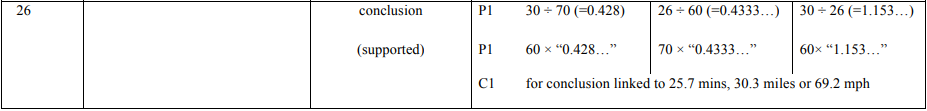 OCR Thursday 25 May 2017 – Morning (Calculator) Foundation Tier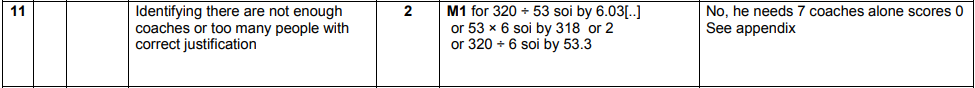 OCR Sample Question Paper 1 – Morning/Afternoon (Calculator) Foundation Tier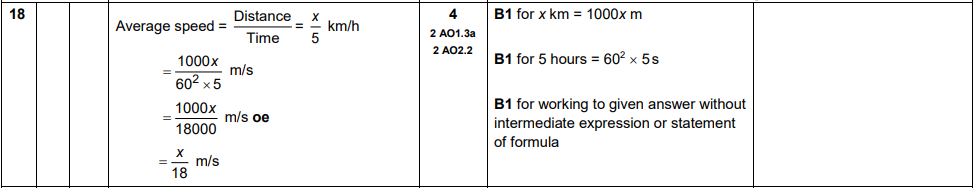 OCR Sample Question Paper 3 – Morning/Afternoon (Calculator) Foundation Tier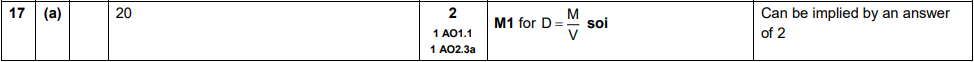 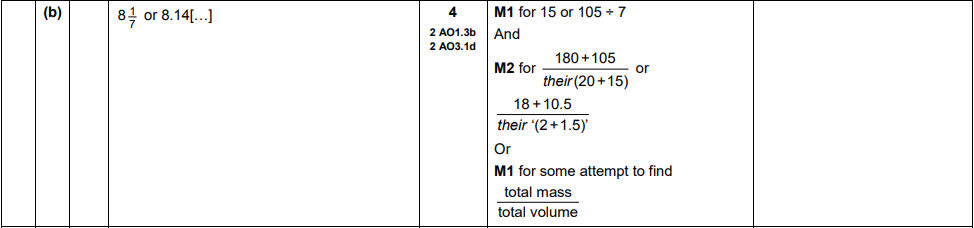 AQA Thursday 4 June 2020 – Morning (Calculator) Foundation Tier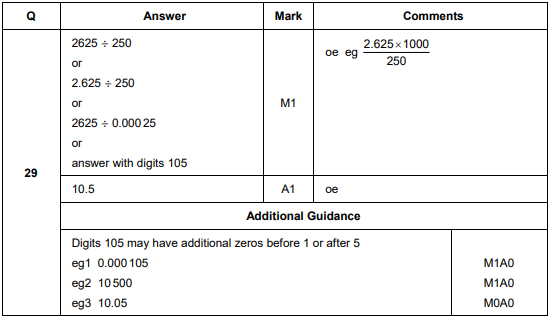 AQA Thursday 6 June 2019 – Morning (Calculator) Foundation Tier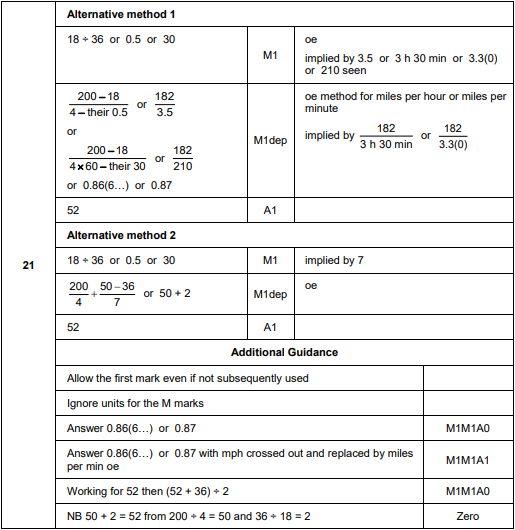 AQA Thursday 11 June 2019 – Morning (Calculator) Foundation Tier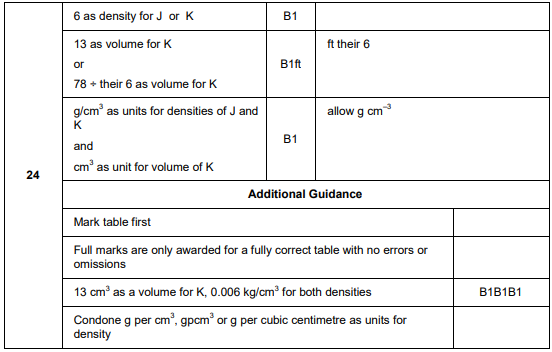 AQA Tuesday 6 November 2018 – Morning (Non-Calculator) Foundation Tier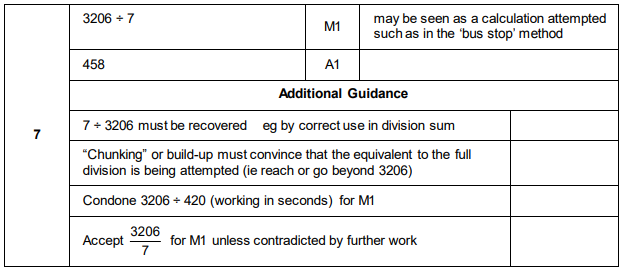 AQA Tuesday 12 June 2018 – Morning (Calculator) Foundation Tier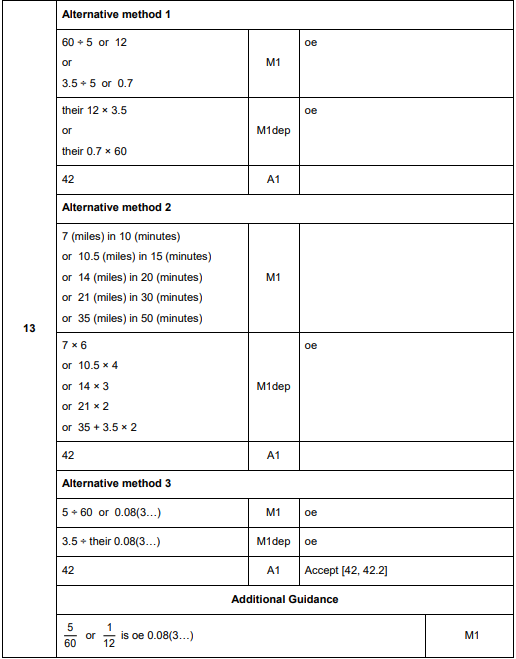 AQA Wednesday 8 November 2017 – Morning (Calculator) Foundation Tier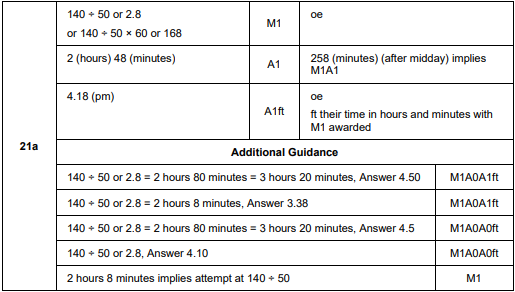 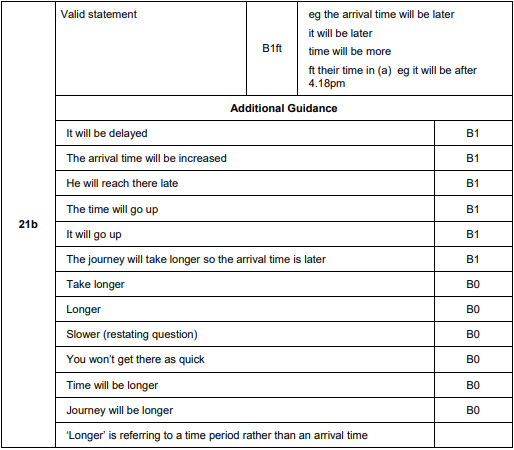 AQA Wednesday 8 November 2017 – Morning (Calculator) Foundation Tier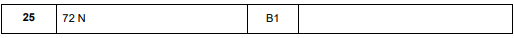 AQA Thursday 25 May 2017– Morning (Non-Calculator) Foundation Tier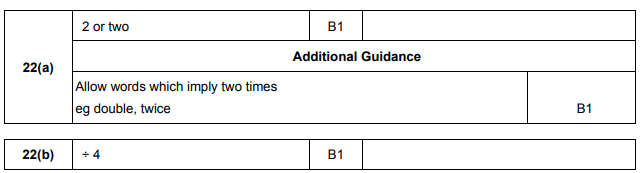 